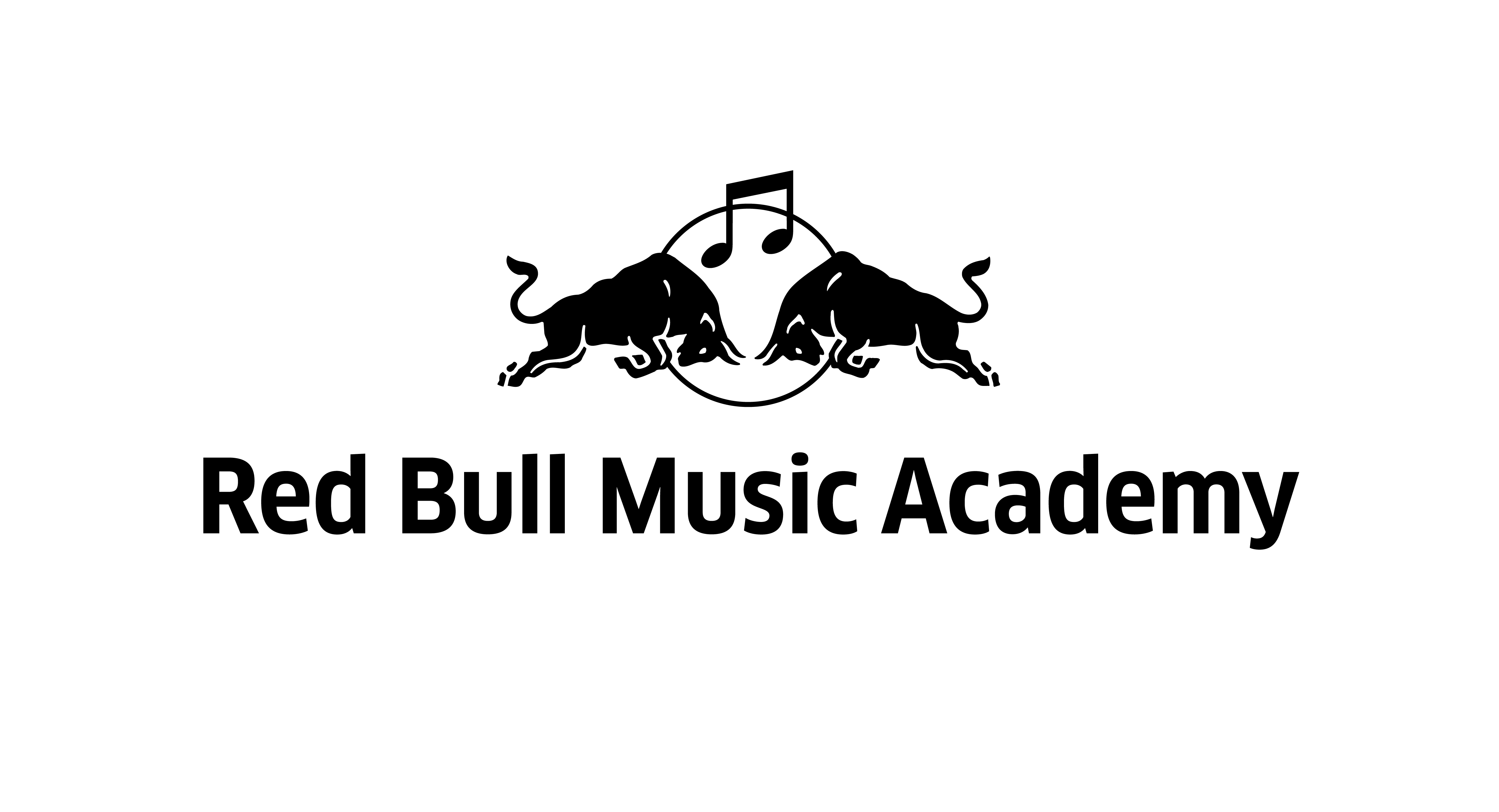 Pressemeddelelse - Red Bull Music Academy præsenterer et strålende og stjernespækket program til Distortion Ø!
Du kan opleve internationale stjerne-producere som Siriusmodeselektor og Bok Bok eller fremadstormende stjernespirer som Cashmere Cat og SOPHIE, når Red Bull Music Academy indtager Klatrehallen til Distortion Ø!Klatrehallen på Refshaleøen bliver aldrig den samme. Når Red Bull Music Academy indtager Distortion Ø forvandler Dark Matters’ hypnotiserende lysshow nemlig hallen til et elektronisk tempel, der invaderes af internationale superstjerner som Siriusmodeselektor, der er en supergruppe bestående af den toneangivende Berliner-duo Modeselektor og den fremadstormende unge producer Siriusmo.Samtidig byder Red Bull Music Academy også et par særdeles spændende nykomlinge som Kanye Wests norske samarbejdspartner Cashmere Cat og den britiske sensation SOPHIE, der er tilknyttet PC Music, der nok er det mest omtalte elektroniske kollektiv lige nu. Derudover gæstes scenen af cremen af den danske elektroniske scene, i form af blandt andet den fantastiske og flersidige ELOQ, fremadstormende Kenton Slash Demon og den danske Red Bull Music Academy-deltager fra 2014, den tordnende techno-gudinde Courtesy. LINE-UP:
FREDAG
Oneman (UK)
SOPHIE (Live, UK)
Cashmere Cat (NO)
Bok Bok (UK)
ELOQ (DK)
Courtesy (DK)LØRDAG
Siriusmodeselektor (Live, DE)
Barnt (DE)
Bambounou (FR)
Kenton Slash Demon (Live, DK)Tilmeld dig eventet på Facebook: https://www.facebook.com/events/844263285651813Læs mere
http://redbull.dk/distortion15
http://www.cphdistortion.dk/Om Red Bull Music Academy
Red Bull Music Academy er et globalt musikakademi, der har eksisteret i 17 år. Akademiet inviterer hvert år en række visionære kunstnere fra hele verden – producere, sangere, DJs, instrumentalister – til to uger med indspilningssessions, uforglemmelige latenight-jams og lectures med musikhistoriens største navne.Samtidig er Red Bull Music Academy aktiv verden over gennem workshops, koncerter og scener på nogle af verdens vigtigste musikfestivaler. På den måde tjener akademiet som en verdensomspændende platform til dem, der kan gøre en forskel i nutidens musikalske landskab.
For det ultimative mål for Red Bull Music Academy er at give vinger til nye talenter verden over, og skabe muligheder der ellers ikke ville være der.www.redbullmusicacademy.comhttp://www.rbmaradio.com/Red Bull Music Academy pressekontaktKristian KarlCommunication Specialistkristian.karl@dk.redbull.comTlf: +4551212007